Муниципальное бюджетное общеобразовательное учреждение«Алходжакентская СОШ им Исмаилова Ш.И»Каякентский район        «Рассмотрено»                                                                              «Утверждено»      Замдиректора по ВР                                                                       Директор школы _____________ Гусенова А.М                                                                    ________ Агаев К.БРАБОЧАЯ ПРОГРАММАВНЕУРОЧНАЯ ДЕЯТЕЛЬНОСТЬ КРУЖКА  ПО РУССКОМУ ЯЗЫКУ   «ТАЙНЫ РУССКОГО ЯЗЫКА»Автор: учитель русского языка и литературыШихшабековой Э.П.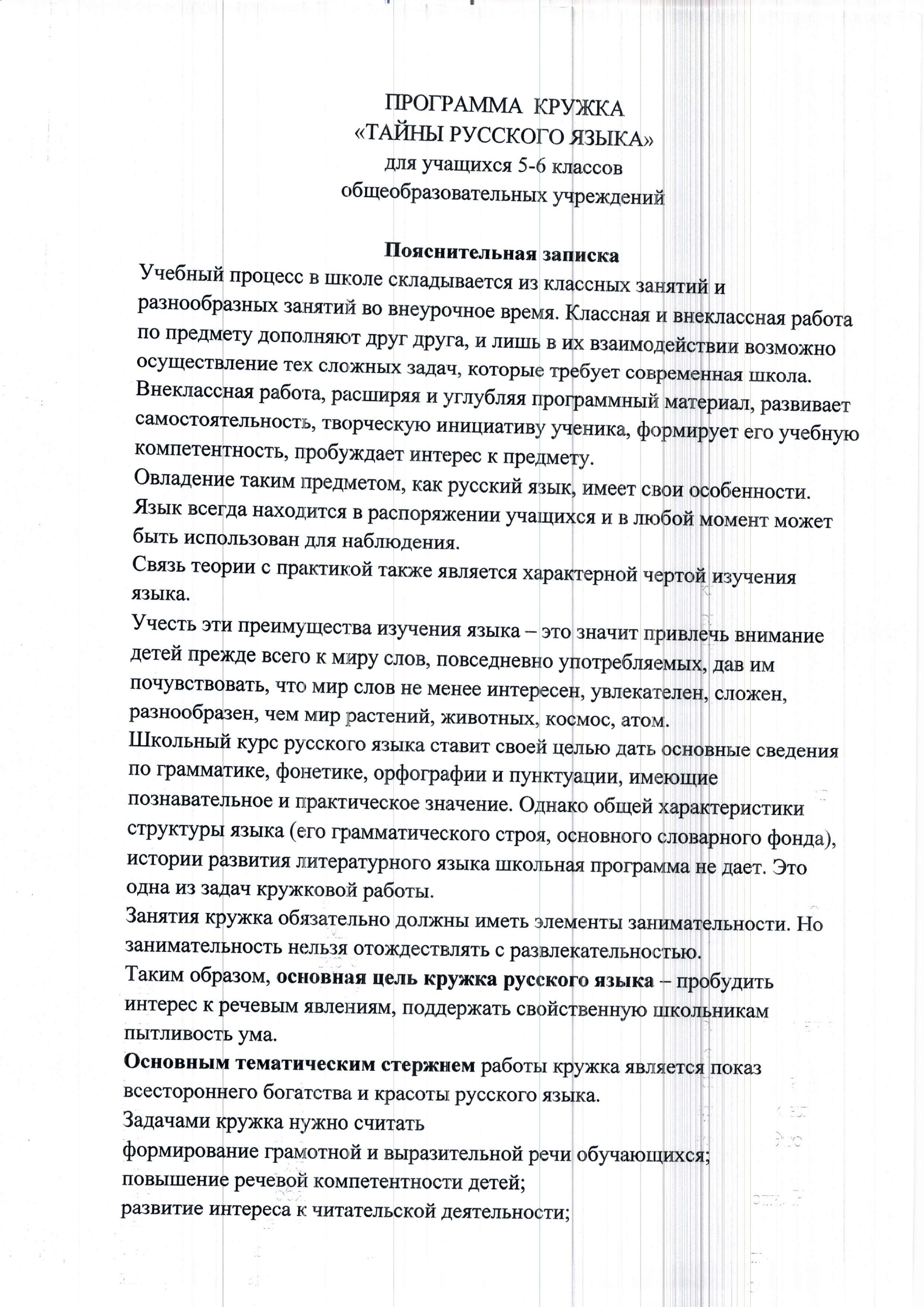 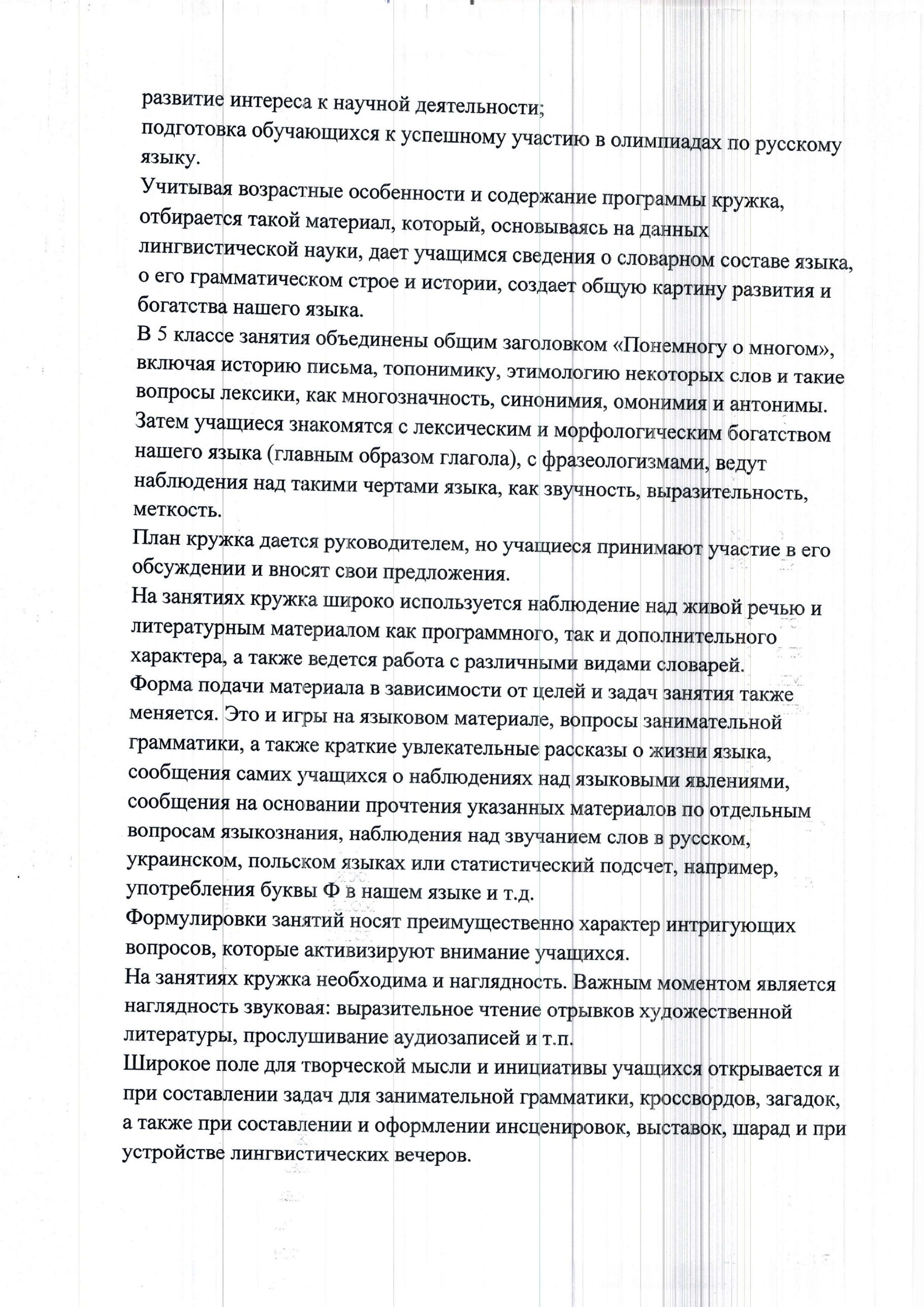 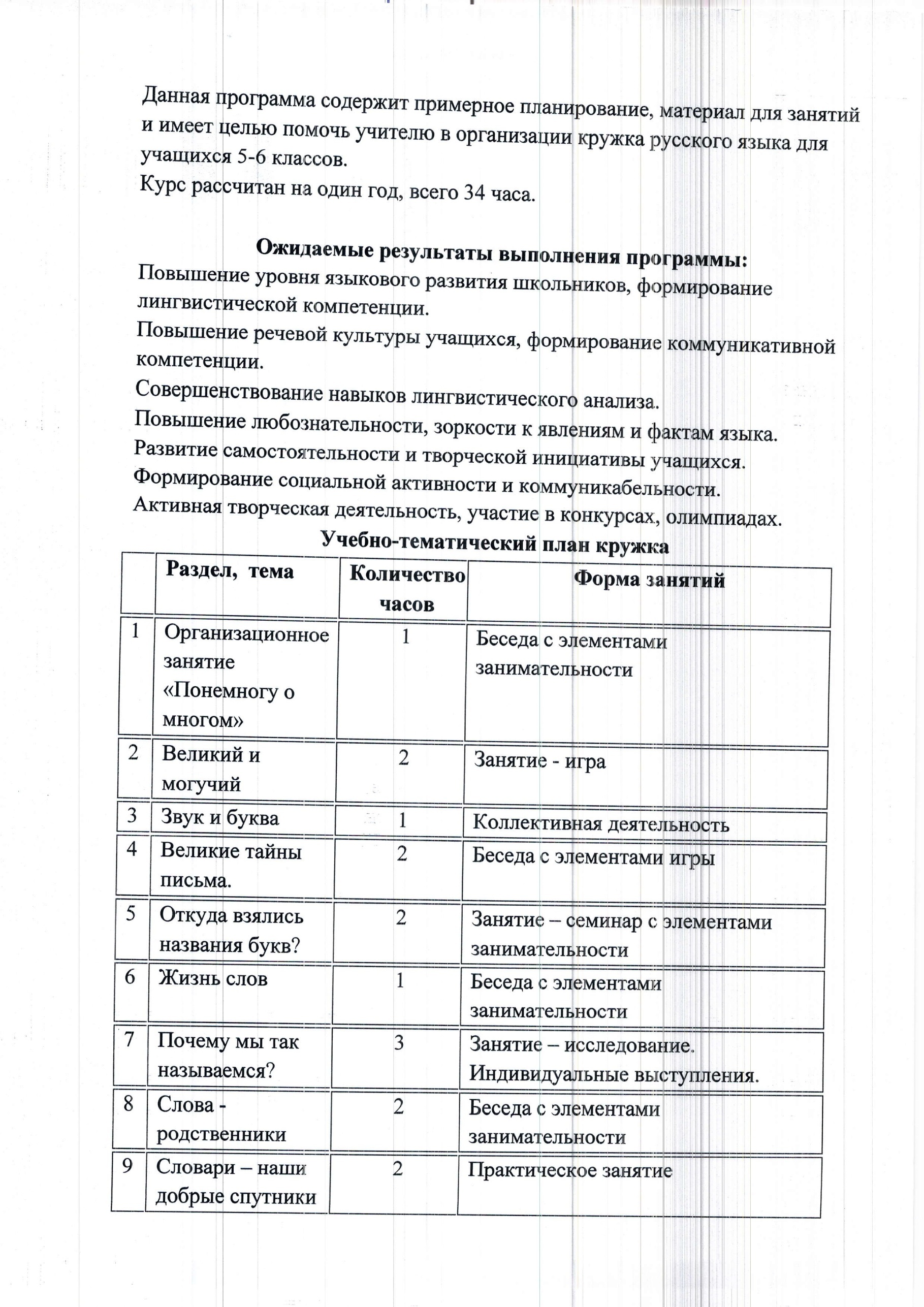 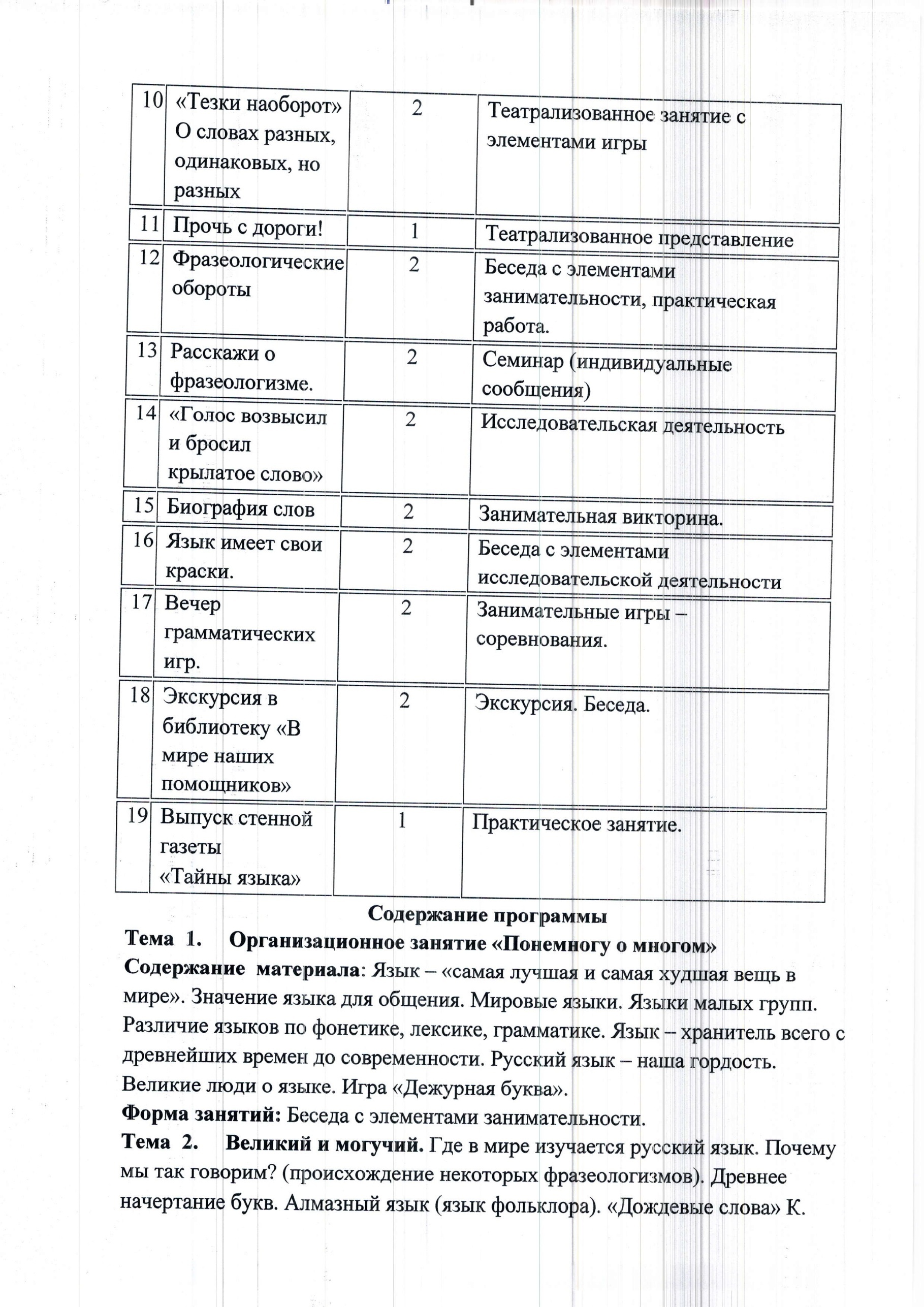 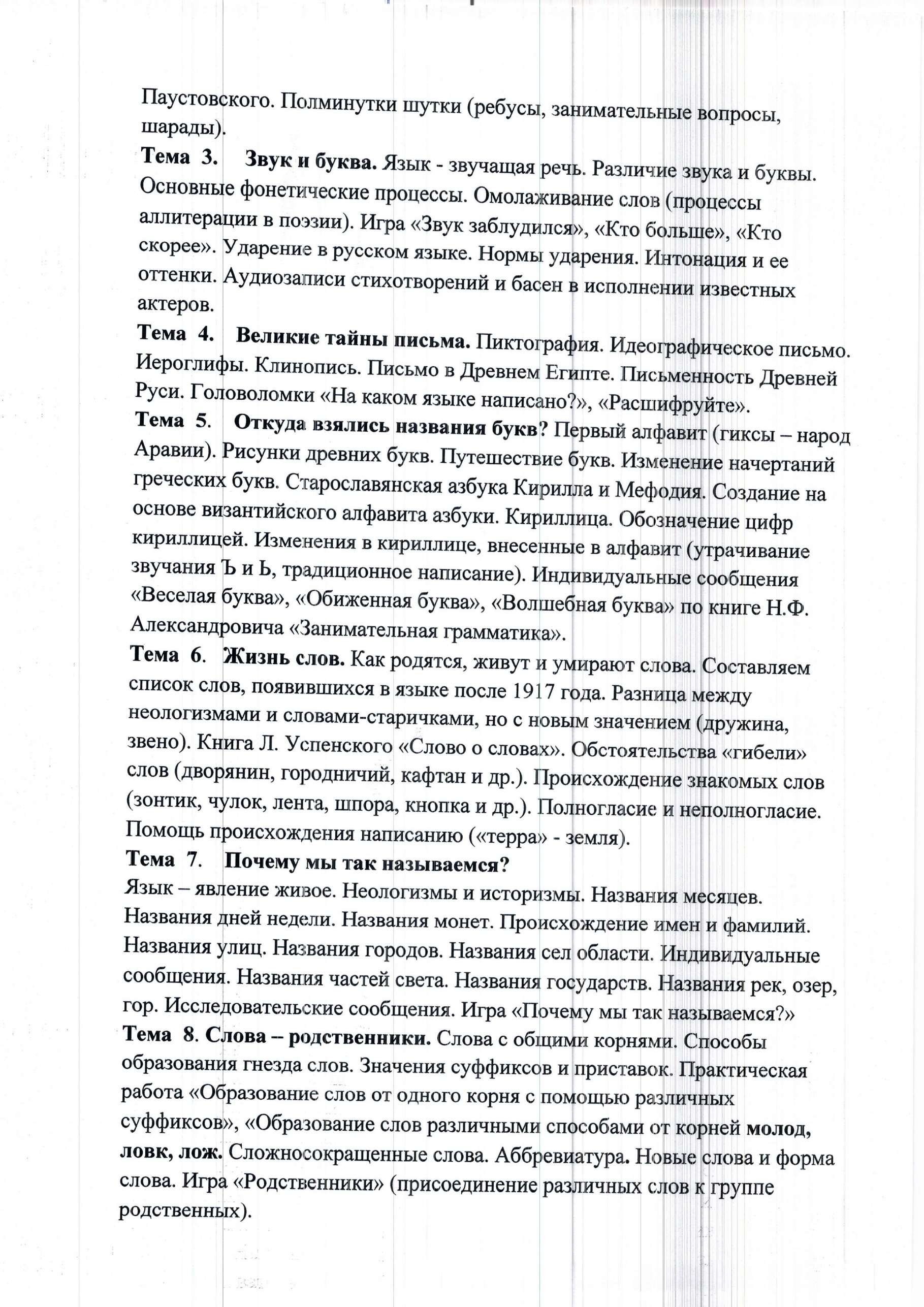 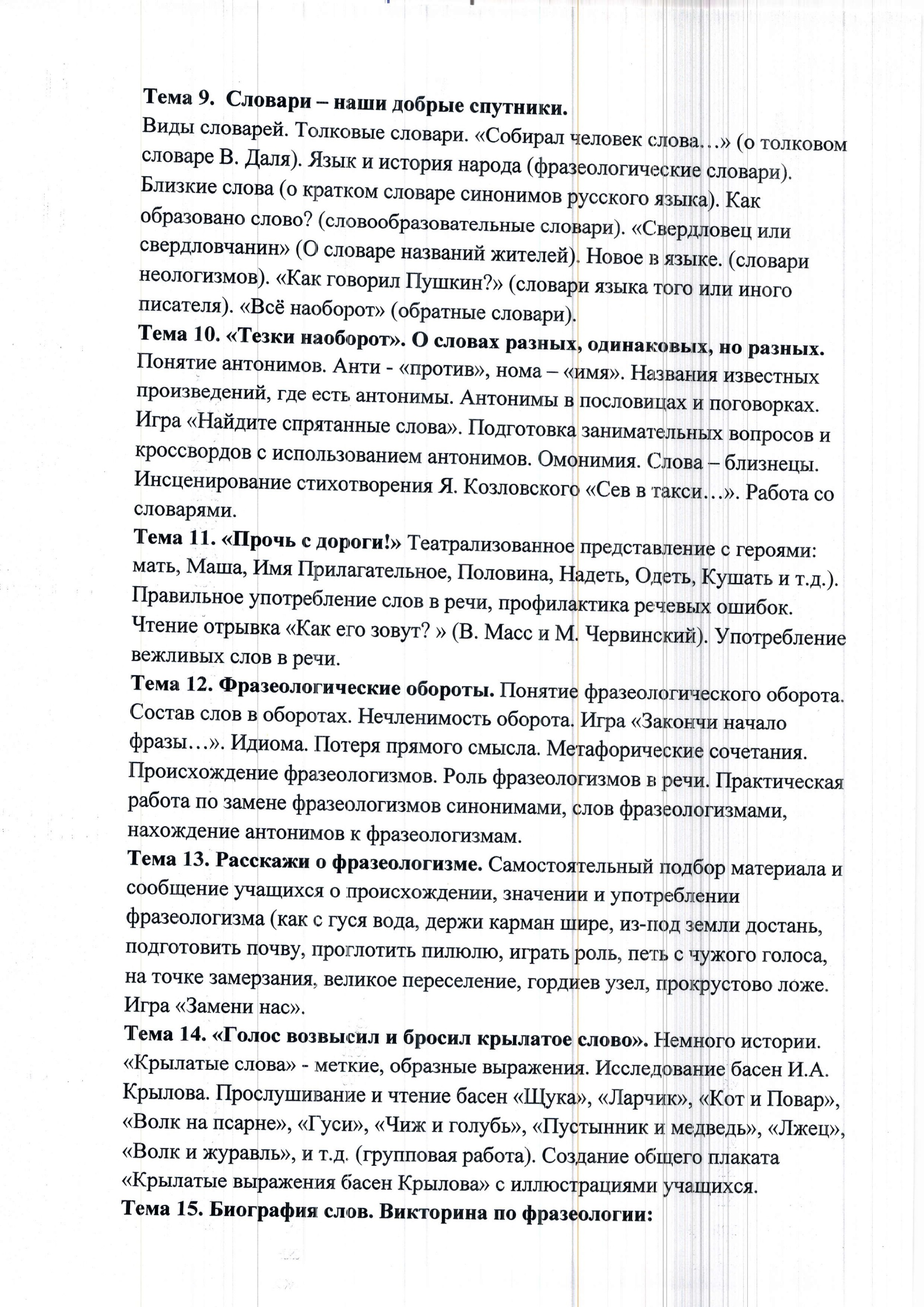 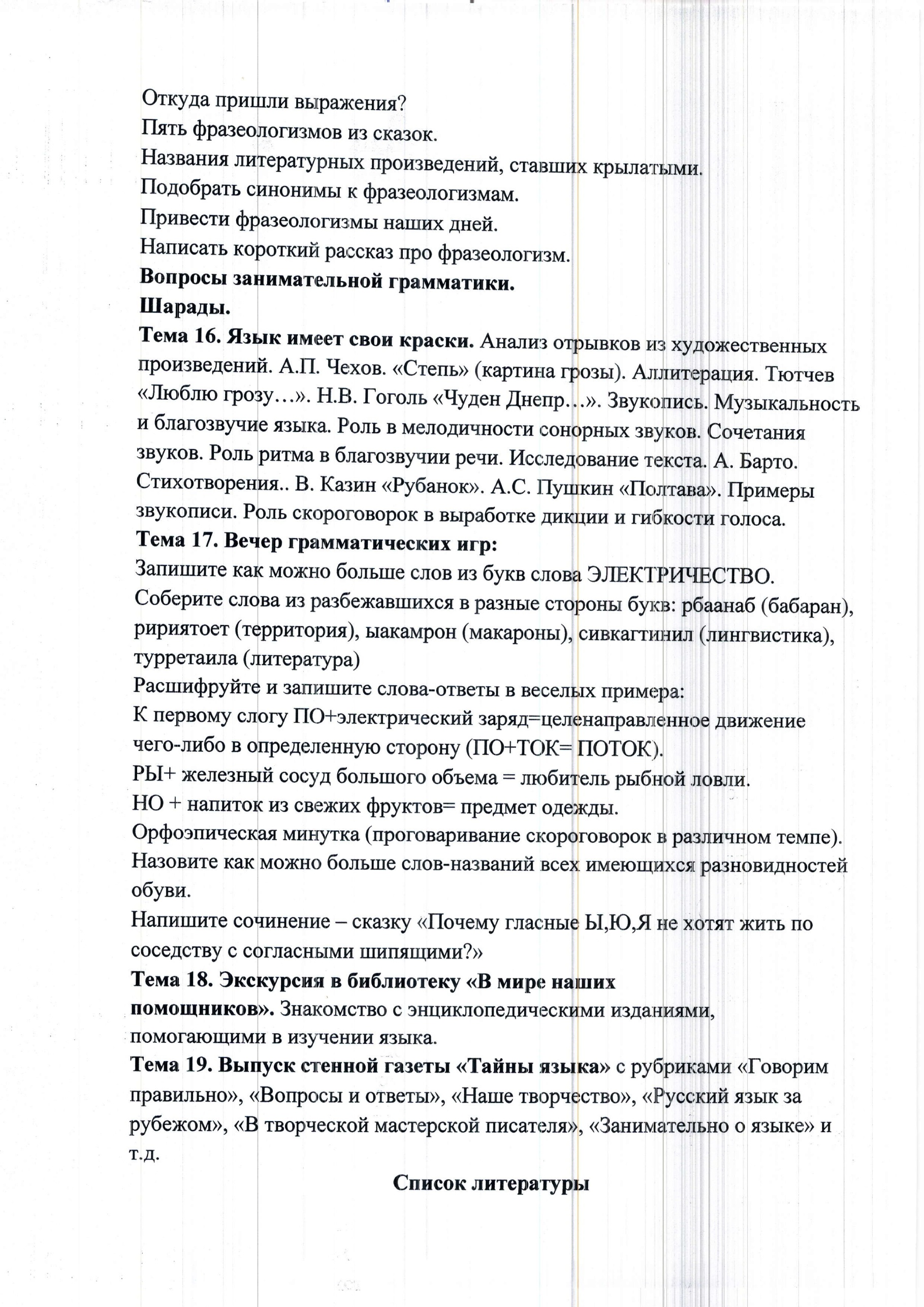 